KLASA: 321-02/21-01/2URBROJ: 2212/02-01/21-01-1Babina Greda  21. prosinca 2021. godine	Na temelju članka 69. stavak 3. i 4. Zakona o šumama („Narodne novine“ broj 68/18, 115/18 i 98/19), i članka 18. Statuta Općine Babina Greda („Službeni vjesnik Vukovarsko - srijemske županije“ br. 11/09, 04/13, 03/14, 01/18, 13/18, 27/18 - pročišćeni tekst, 21A/19, 03/20 i 04/21), Općinsko vijeće Općine Babina Greda, na svojoj 07. sjednici održanoj dana 
21. prosinca 2021. godine donijelo je                Programo utrošku sredstava ostvarenih od šumskog doprinosa u 2022.g.I.           	Ovim Programom utvrđuje se namjena utroška sredstava ostvarenih od šumskog doprinosa za 2022. godinu kako slijedi:Planirani prihod sredstava iznosi 700.000,00 kuna.Raspored utroška sredstava:II.	Ovaj Program stupa na snagu osmog dana od dana objave u “Službenom vjesniku Vukovarsko – srijemske županije” i primjenjuje se od 01. siječnja, 2022. godine.                                                                                                   Predsjednik Općinskog vijeća                                                                                                               Tomo Đaković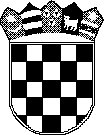 REPUBLIKA HRVATSKAVUKOVARSKO – SRIJEMSKA ŽUPANIJAOPĆINA BABINA GREDAOPĆINSKO  VIJEĆERed.
brojKontoPozicijaNaziv rashodaPlanirani iznos  u kunama1.42131R0130Ceste700.000,00 kunaSVEUKUPNO700.000,00 kuna”